Анотація навчального курсуМета курсу (набуті компетентності)Унаслідок вивчення навчального курсу здобувач вищої освіти набуде таких компетентностей, як:Здатність зберігати та примножувати моральні, культурні, наукові
цінності і досягнення суспільства на основі розуміння історії та закономірностей розвитку предметної області, її місця у загальній системі знань про природу і суспільство та у розвитку суспільства, техніки і технологій, вести здоровий спосіб життя.Здатність орієнтуватися в українському літературному процесі на
тлі світового (від давнини до сучасності), уміння використовувати здобутки
українського письменства для формування національної свідомості, світогляду
учнів, їхньої моралі, ціннісних орієнтацій у сучасному суспільстві.Здатність спілкуватися з різними цільовими аудиторіями, співпрацювати з фахівцями інших галузей, адаптуватися в соціальному та професійному середовищі. Структура курсуРекомендована літератураБазова:1.КапськаА. Й. Виразнечитання. Практичні і лабораторнізаняття: навчальнийпосібник.Київ: Вища школа, 1990. 175 с.
2. Климова К. Я. Основикультуриітехнікимовлення: навчальнийпосібник.Київ: Ліра. К, 2006. 240 с.
3. Бабич Н. Д. Основикультуримовлення. Львів :Світ, 1990. 32 с.
4. Олійних Г. А. Виразнечитання. Основитеорії :посібник для вчителів.Тернопіль :Навчальна книга «Богдан», 2007. 224 с.Допоміжна:1. Герасимов Ю. О. Деякі зауваги щодо виразного читання громадянської лірикиТ. Г. Шевченка (на прикладі поезії «Сон»). Волинь-Житомирщина: історико-філологічний збірник з регіональних проблем. – Житомир, 2010. № 21.С. 273–281.2. Герасимов Ю. Виразне читання медитативної лірики Ліни Костенко (наприкладі програмної поезії «Страшні слова, коли вони мовчать…»). Наукові записки Національного університету «Острозька академія». Серія«Філологічна», 2013. Вип. 41. С. 17–20.3. Герасимов Ю. Інтонація громадянського звучання поезії Василя Стуса «Ярій,душе! Ярій, а не ридай!..» (виразне читання програмного твору). Українська мова та література. 2012. № 21.С. 32–36.4. Герасимов Ю. О. Виразне читання як чинник розвитку художньогосприймання учнів (на прикладі виконавського аналізу уривку «Ранок у лісі» М.Коцюбинського). Методичний пошук: Викладацько-студентські наукові роботиз питань методики викладання мови і літератури. Житомир: Вид-во: ЖДУ ім. І.Франка, 2014. Випуск дванадцятий. Частина І. С. 67–80.5. Герасимов Ю. Особливості виразного читання умовно-асоціативної прози В.Шевчука в 11 класі (на прикладі виконавського аналізу уривка з новели «ПаннаСотниківна»). Волинь-Житомирщина: історико-філологічний збірник зрегіональних проблем. 2010. № 20. С. 335–341.6. ҐротовськийЄжи. Театр. Ритуал Перформер. Львів, 1999. 186 с.7. Захарчук З. Ефективні способи опрацювання партитури виразного читання.Нова педагогічна думка. 2013. № 2. С. 102–107.8. Маліновська Т. В. Виразне читання у підготовці студентів-філологів.Взаємозв’язки української і зарубіжної літератури в шкільному курсі: Метод.посібник для студ. вищих навч. закл. філолог. спец. Житомир: ЖДПУ, 2002. С.108–111.9. Панченко Т. С. Особливості виразного читання прозових творів (на прикладіказок). Молодий вчений. 2016. № 3. С. 546–549.10. Савчук Н. Г. Виразне читання оповідного тексту. Українська мова талітература. 2010. № 9–12. С. 89–95.11. Сипко Л. М. Відпрацьовувати навички виразного читання постійно ісистемно. Всесвітня література в середніх навчальних закладах України. 2010.№ 4. С. 36.12. Терешко І. Г. Розвиток самостійного мислення студентів-філологів назаняттях з виразного читання. Проблеми підготовки сучасного вчителя. 2012. № 6(Ч. 1). С. 74–79.Оцінювання курсуЗа повністю виконані завдання студент може отримати визначену кількість балів:Шкала оцінювання студентівПолітика курсуСилабус курсу:Силабус курсу: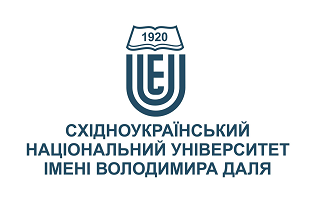 ВИРАЗНЕ ЧИТАННЯ  ВИРАЗНЕ ЧИТАННЯ  Ступінь вищої освіти:бакалаврбакалаврСпеціальність: 014.01 «Середня освіта. Українська мова та література»014.01 «Середня освіта. Українська мова та література»Рік підготовки:22Семестр викладання:осіннійосіннійКількість кредитів ЄКТС:5 кредитів5 кредитівМова(-и) викладання:українськаукраїнськаВид семестрового контролюзалікзалікАвтор курсу та лектор:Автор курсу та лектор:Автор курсу та лектор:Автор курсу та лектор:Автор курсу та лектор:Доктор філологічних наук., професор Пустовіт Валерія ЮріївнаДоктор філологічних наук., професор Пустовіт Валерія ЮріївнаДоктор філологічних наук., професор Пустовіт Валерія ЮріївнаДоктор філологічних наук., професор Пустовіт Валерія ЮріївнаДоктор філологічних наук., професор Пустовіт Валерія ЮріївнаДоктор філологічних наук., професор Пустовіт Валерія ЮріївнаДоктор філологічних наук., професор Пустовіт Валерія ЮріївнаДоктор філологічних наук., професор Пустовіт Валерія Юріївнавчений ступінь, вчене звання, прізвище, ім’я та по батьковівчений ступінь, вчене звання, прізвище, ім’я та по батьковівчений ступінь, вчене звання, прізвище, ім’я та по батьковівчений ступінь, вчене звання, прізвище, ім’я та по батьковівчений ступінь, вчене звання, прізвище, ім’я та по батьковівчений ступінь, вчене звання, прізвище, ім’я та по батьковівчений ступінь, вчене звання, прізвище, ім’я та по батьковівчений ступінь, вчене звання, прізвище, ім’я та по батьковіПрофесор кафедри української філології та журналістикиПрофесор кафедри української філології та журналістикиПрофесор кафедри української філології та журналістикиПрофесор кафедри української філології та журналістикиПрофесор кафедри української філології та журналістикиПрофесор кафедри української філології та журналістикиПрофесор кафедри української філології та журналістикиПрофесор кафедри української філології та журналістикипосадапосадапосадапосадапосадапосадапосадапосадаpust18@snu.edu.ua+38-050-263-26-49Viber за номером телефонуViber за номером телефонуза розкладомелектронна адресателефонмесенджермесенджерконсультаціїЦілі вивчення курсу:Дисципліна "Виразне читання" має важливе значення для підготовки
фахівця-філолога, майбутнього вчителя української мови та літератури. Цей
курс допомагає студентам оволодіти важливими комунікативними якостями
мовлення; сприяє виробленню умінь готувати публічні виступи, твори для
читання, переказування і безпосередньо їх виголошувати. У процесі вивчення
курсу здобувачі дізнаються про вербальні і невербальні засоби впливу на слухачів
та про здобутки мистецтва риторики. Практичні заняття курсу спрямовані
на ґрунтовне та системне засвоєння акцентологічних й орфоепічних норм
сучасної української мови; оволодіння нормами мовленнєвого етикету та
техніки мовлення. Для майбутніх учителів української мови та літератури цей
курс корисний тим, що він допомагає засвоїти основи опрацювання, підготовки
та виразного читання творів різних жанрів, опанувати засоби логіко-емоційної
виразності та підвищити рівень культури мовлення майбутніх педагогів.Результати навчання:Опанувавши дисципліну «Виразне читання», студенти повинні оволодіти у вільній формі  теорією та практикою виразного читання. здійснювати літературознавчий і виконавський аналіз творів;  дотримуватися норм культури мови та комунікації;   володіти технікою мовлення, керувати диханням і голосом;Передумови до початку вивчення:Базові знання, отримані при вивченні дисциплін Історія української та світової літератур, Фольклор, Вступ до літературознавства,  Мовознавство і культура мовлення, Етика і Естетика. У процесі опанування курсу студенти мають демонструвати основні теоретичні відомості з дисципліни; аналізувати й виправляти мовні й мовленнєві помилки;  дотримуватися етики й естетики монологічного й діалогічного мовлення;  оперувати базовими елементами науки і мистецтва читання й декламування;   брати участь у дискусіях, відстоюючи власну позицію;  сприймати текст у його логіко-емоційному модусі.№ТемаГодини (Л/ЛБ/ПЗ)Стислий змістІнструменти і завданняВступ. Предмет і завдання курсу. 2/0/0Мета та завдання курсу.
Поняття про виразнечитання як мистецтвотворчоїпередачі
літературноготвору.Мистецтвовиразногочитання та йогозначення у вивченнілітературиУчасть в обговоренніЗасоби мовлення як передумова виразногочитання.2/0/2Мовнийапарат.Професійно-гігієнічні вимоги до нього. Фізіологічна основа мовлення – дихання. Основні властивості голосу.Їх вдосконалення. Значення дикції в процесі виразного читання. Орфоепічні норми сучасної української мови.Участь в обговоренніПрезентаціяЗасоби логічної виразності мови.0/0/2Засоби логічної виразності мови (наголоси, паузи, інтонація). Види пауз, їх характер і залежність від змісту і форми твору. Логічний наголос. Закономірності виділення логічно наголошенихслів. Логічна мелодія, логічна перспектива.Принципи системи К.Станіславського.Участь в обговоренніТестиАналіз текстів різних стилівВиразне читання на уроках української літератури в середніхкласах.2/0/2Роль виразного читання на уроках української літератури та принципийого навчання. Підготовка вчителя до занять з виразного читання – вживання в текст,намір виконавця, підтекст, малювання інтонацією. Партитура твору і її роль у підготовці твору дочитання. Структура уроку виразного читання.Участь в обговоренніТестиРольова гра Складання конспекту уроку виразного читанняВиразне читання оповідних творів. Читання малих прозових жанрів.2/0/4План аналізу прозового твору для підготовки до виразного читання(мета читання, автор, епоха, ідея, сюжет). Підготовка до власного читання прозових творів (умовні позначки,розбивка тексту).Читання малих прозових жанрів.Типові помилки під час читання прозових творів, робота над ними. Участь в обговоренніЧитання фрагментів творів П. Мирного, І. Нечуя-Левицького, Б. Грінченка, М.Хвильового, В.ВинниченкаПоняття й категорії мовлення.0/0/2Категорії техніки мовлення. Інтонація. Інтонаційно-виразні засоби мовлення. Логіко-інтонаційний аналіз промови. Мовні ноти.Участь в обговоренніГолос. Гігієна голосу2/0/2Роль голосу. Структураголосу.Якість голосу. Як змінити голос. Як піклуватися про свій голос.Дихальний апарат. Його будова. Керований процес дихання. Способи дихання при мові. Як керувати дихальним апаратомУчасть в обговоренніПрезентаціяВимоги до виразного мовлення, уміння танавички оратора. Дикція. Паузи.Темп мовлення.2/0/4Правильна дикція як запорука успіху оратора. Паузи. Синтаксична пауза. Тривалість паузи. Темп мовлення.Вимоги щодо артикуляції. Артикуляція голосних. Артикуляція приголосних.Вимова наголошених звуків.Участь в обговоренніПрактична частинаВиразне читання творів різних жанрів.2/0/6Особливості виразного читання оповідань.Особливості виразного читання казок. Особливості виразного читання віршів. Особливості виразного читання байок. Особливості виразного читання нарисів і науково-популярнихстатей.  Специфіка читання епістолярію.Участь в обговоренніПрактична частинаІнструменти і завданняКількість балівУчасть в обговоренні20Тести. Виразне читання текстів. Стилістичний аналіз текстів10/20Презентація20Залік30Разом100Сума балів за всі види навчальної діяльностіОцінкаECTSОцінка за національною шкалоюОцінка за національною шкалоюСума балів за всі види навчальної діяльностіОцінкаECTSдля екзамену, курсового проекту (роботи), практикидля заліку90 – 100Авідміннозараховано82-89Вдобрезараховано74-81Сдобрезараховано64-73Dзадовільнозараховано60-63Езадовільнозараховано35-59FXнезадовільно з можливістю повторного складанняне зараховано з можливістю повторного складання0-34Fнезадовільно з обов’язковим повторним вивченням дисциплінине зараховано з обов’язковим повторним вивченням дисципліниПлагіат та академічна доброчесність:Під час виконання практичних завдань студент має дотримуватись політики академічної доброчесності. Запозичення мають бути оформлені відповідними посиланнями. Списування є забороненим.Результати навчання студентівоцінюються викладачем об’єктивно. Здобувачі вищої освіти самостійно виконують навчальні завдання, завдання поточного та підсумкового контролю результатів навчання (для осіб з особливими освітніми потребами ця вимога застосовується з урахуванням їхніх індивідуальних потреб і можливостей).Завдання і заняття:Усі завдання, передбачені програмою курсу, мають бути виконані своєчасно й оцінені в спосіб, зазначений вище. Аудиторні заняття мають відвідуватись регулярно. Пропущені заняття (з будь-яких причин) мають бути відпрацьовані з отриманням відповідної оцінки не пізніше останнього тижня поточного семестру. Через поважну причину (хвороба, академічна мобільність тощо) терміни відпрацювання можуть бути збільшені за письмовим дозволом декана.Поведінка в аудиторії:На заняття студенти приходять до аудиторії відповідно до розкладу, не запізнюючись.Під час занять студенти:не залишають аудиторію без дозволу викладача;коректно поводяться між собою;вільно висловлюють свої погляди;не заважають викладачеві проводити заняття.Під час контролю знань студенти:не послуговуються зовнішніми джерелами інформації, які заборонено використовувати під час виконання роботи);не можуть розмовляти з іншими студентами та порушувати режим тиші в аудиторії;мають право на отримання від викладача роз’яснень про причини отримання низької/незадовільної оцінки.